Attachment 2: Screenshots of NIAMS Website User Feedback Survey Question 1: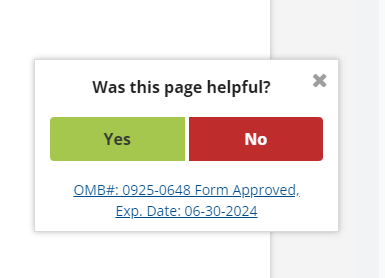 Question 1b: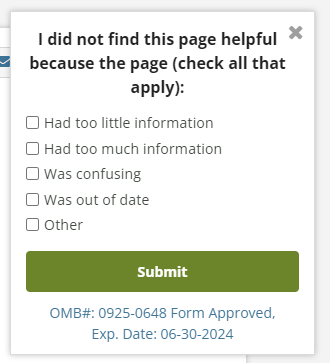 Question 2: 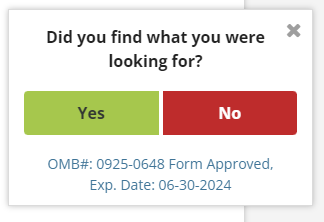 Questions 3: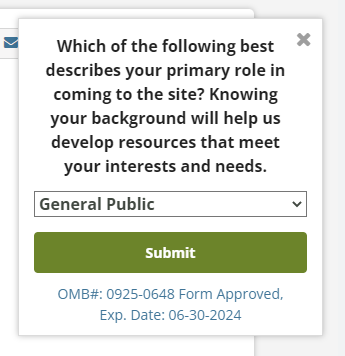 